TUESDAY 16 JULY 2024  		RDMI, SCONE	7.30FRANK THOMSON		DEB LEES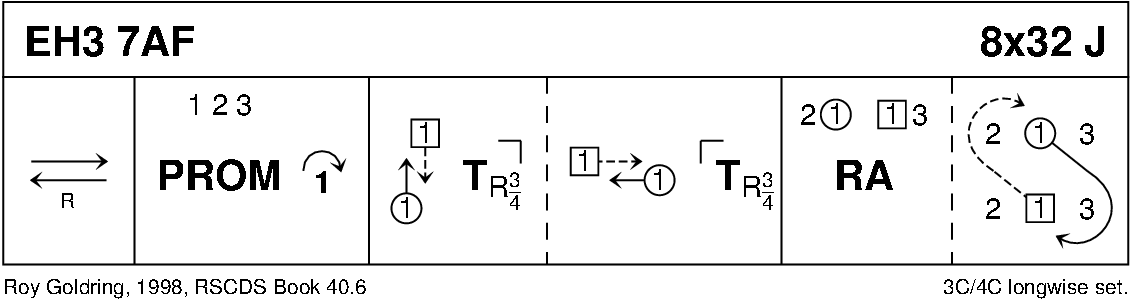 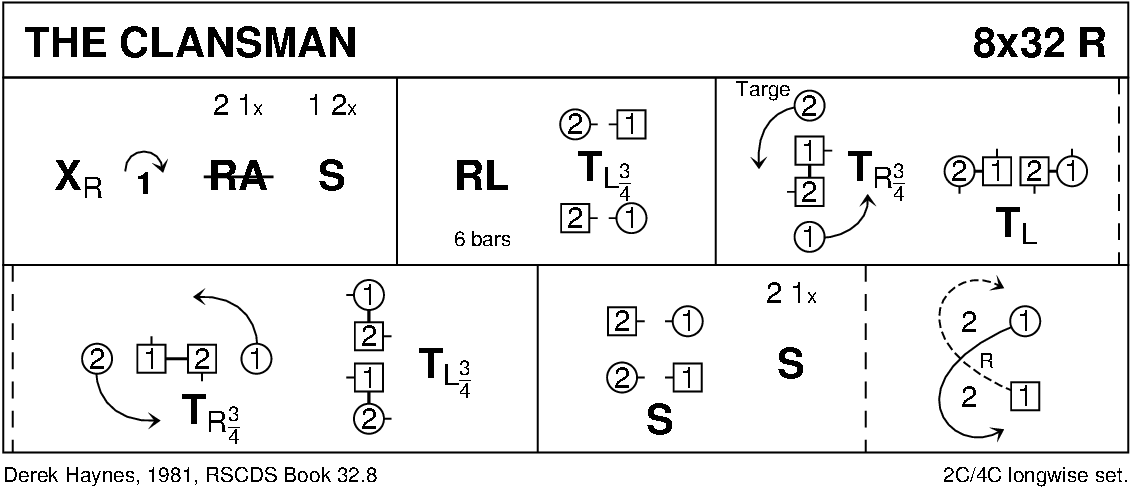 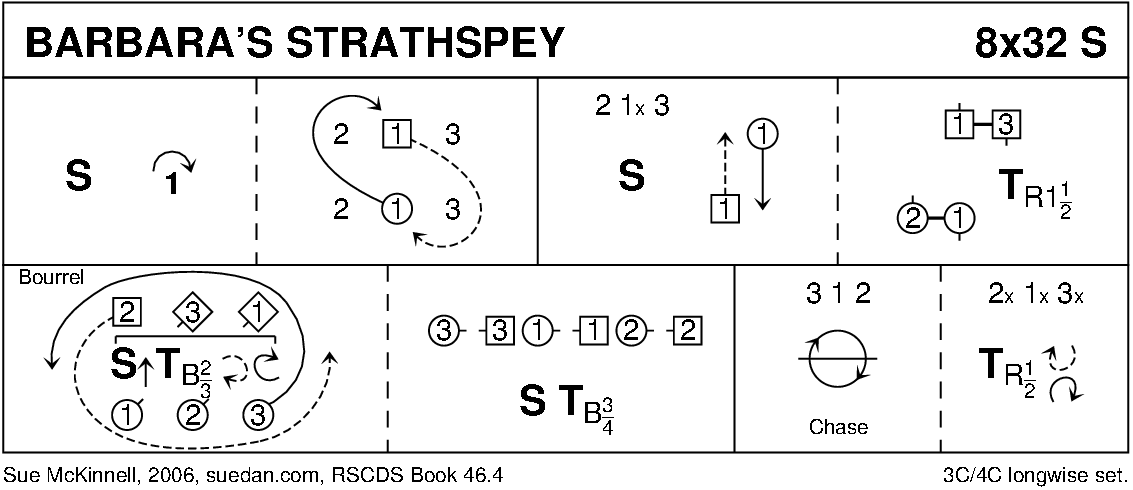 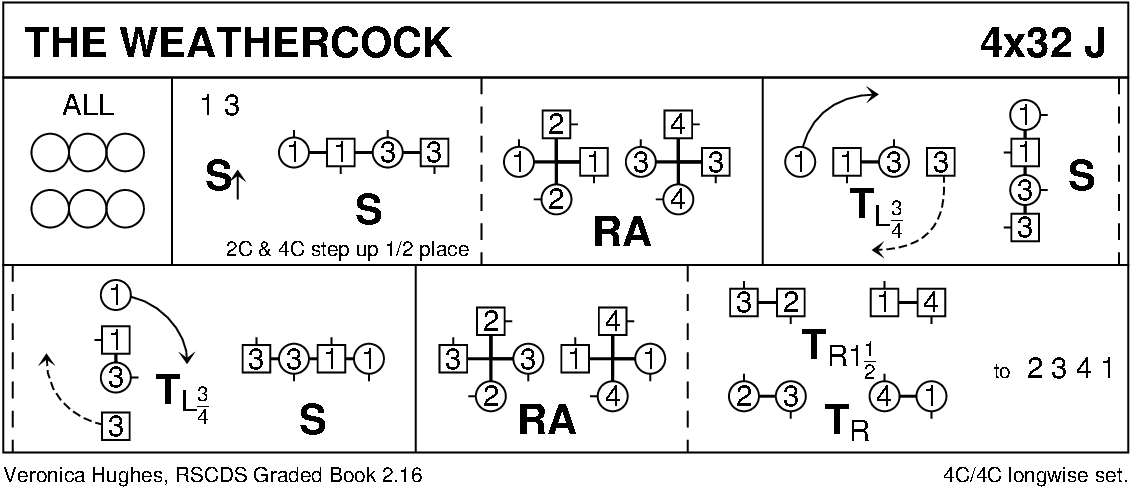 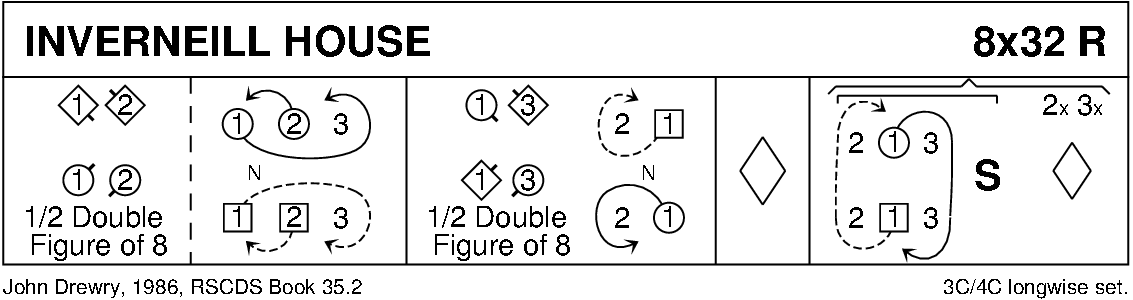 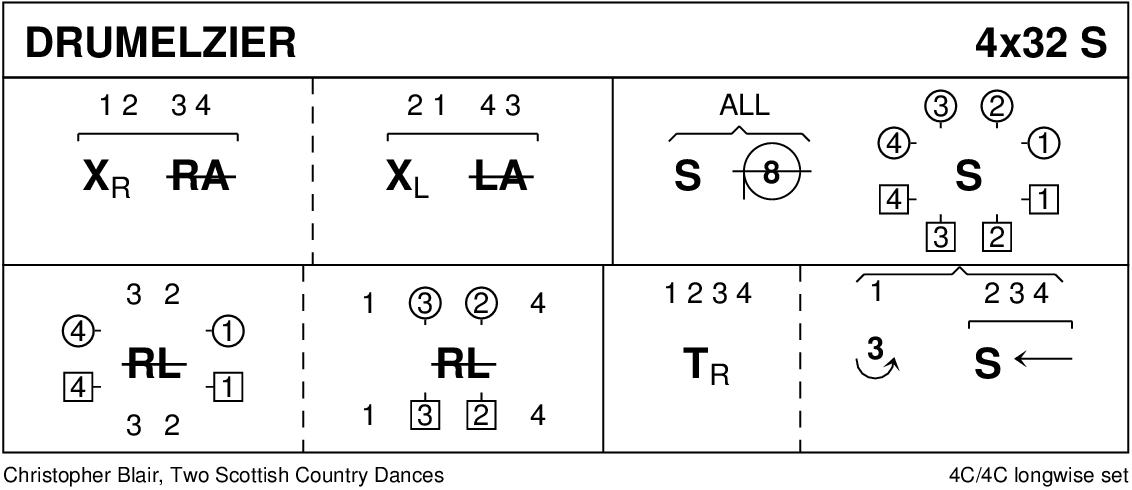 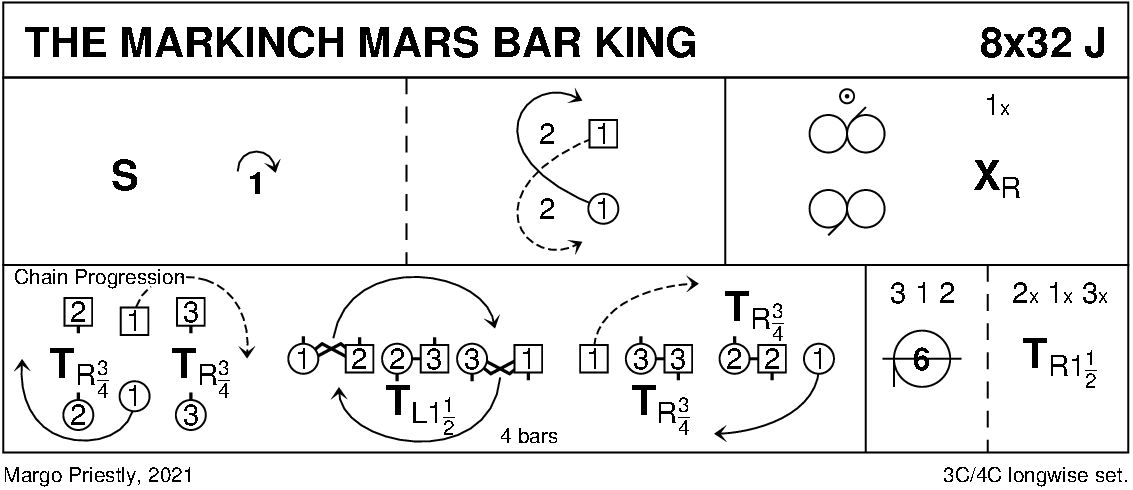 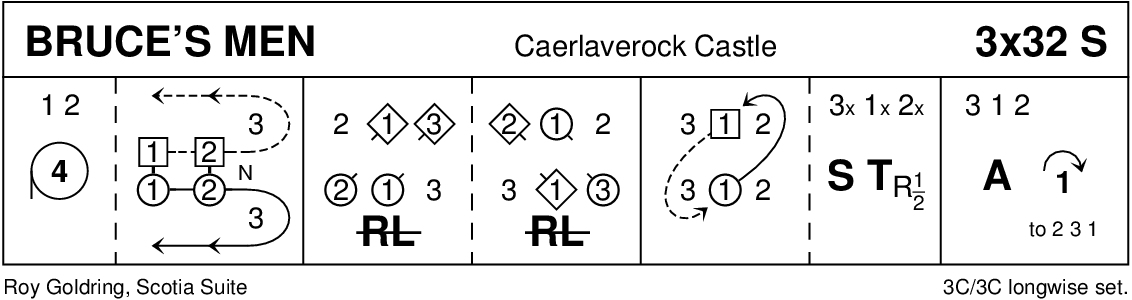 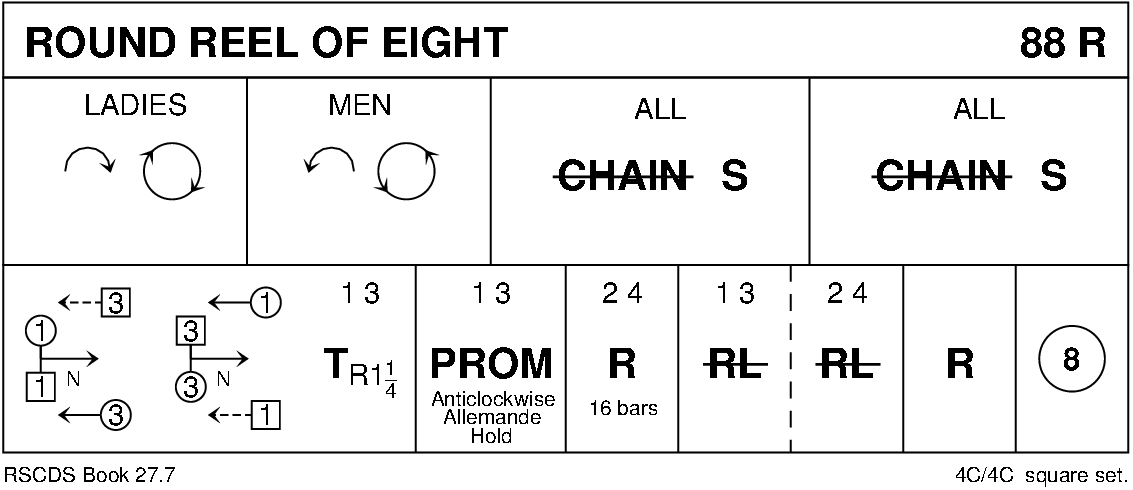 INTERVAL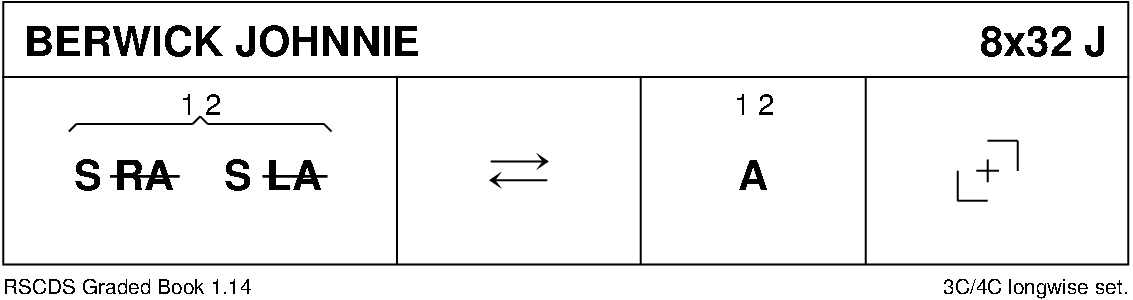 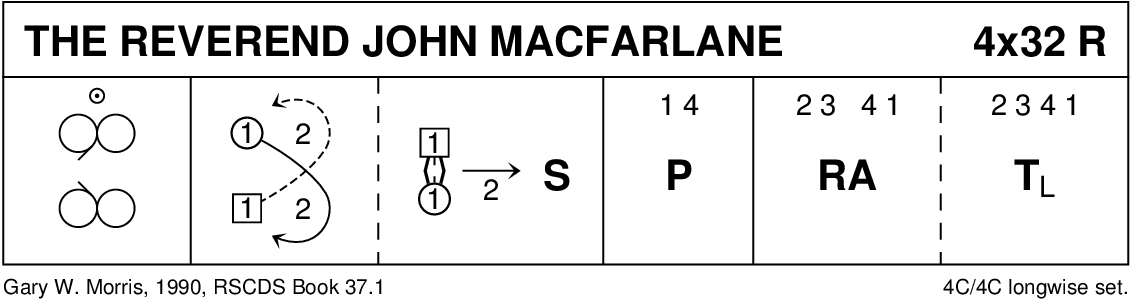 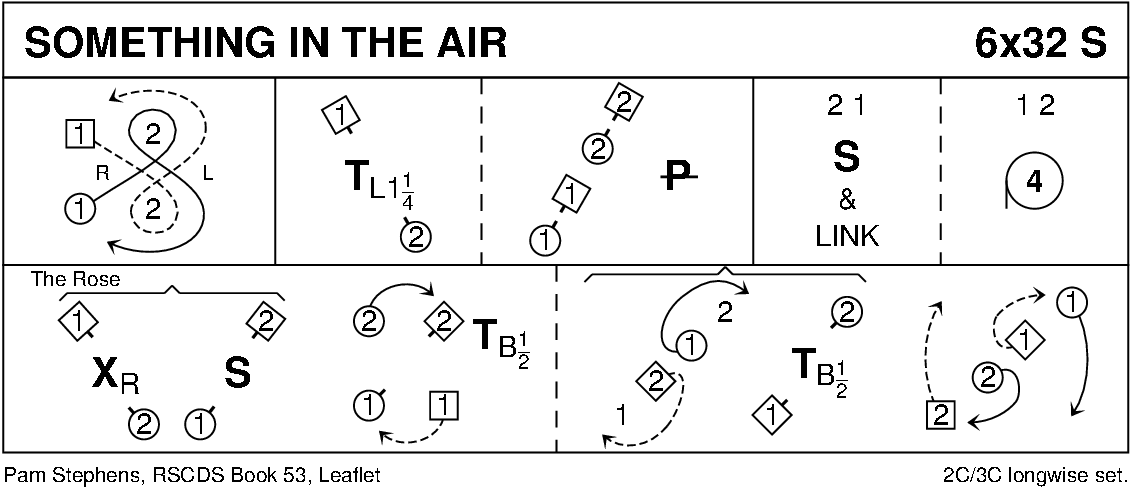 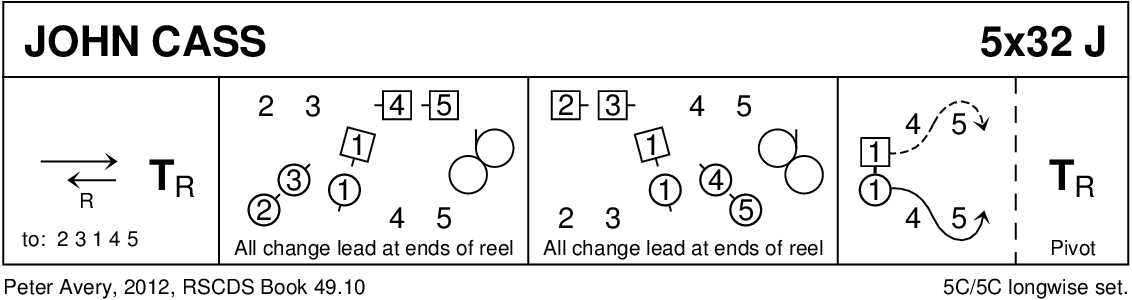 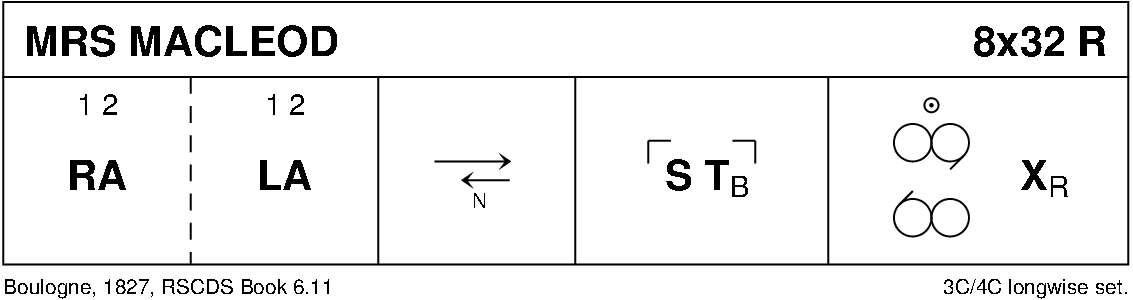 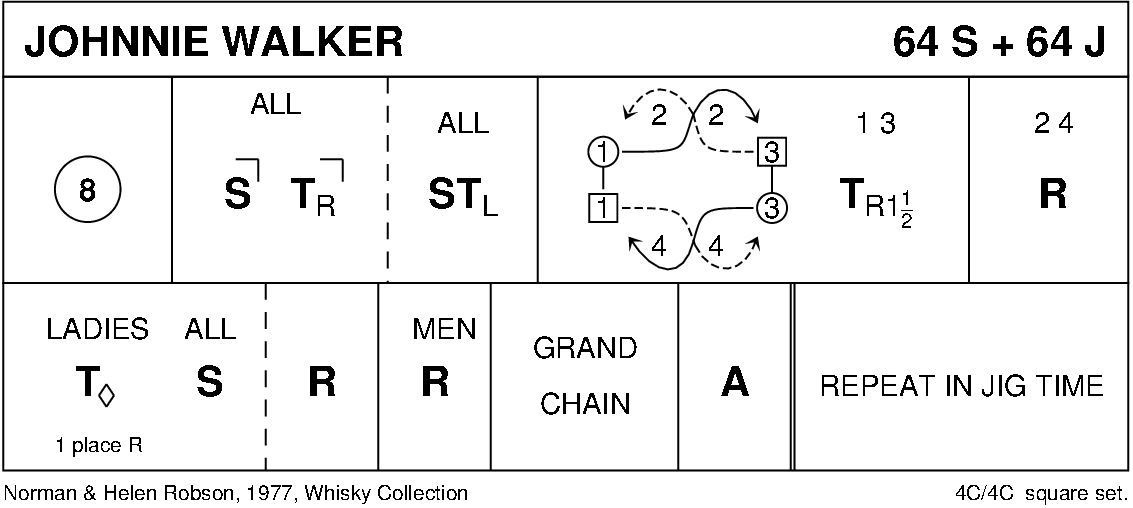 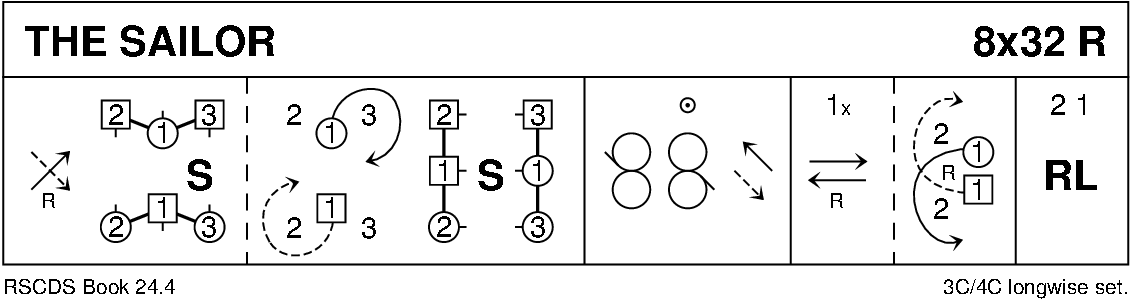 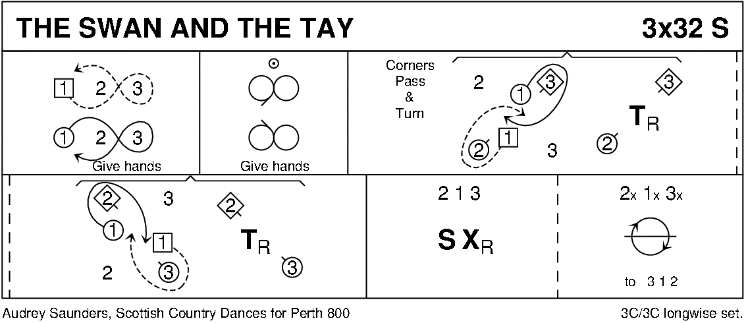 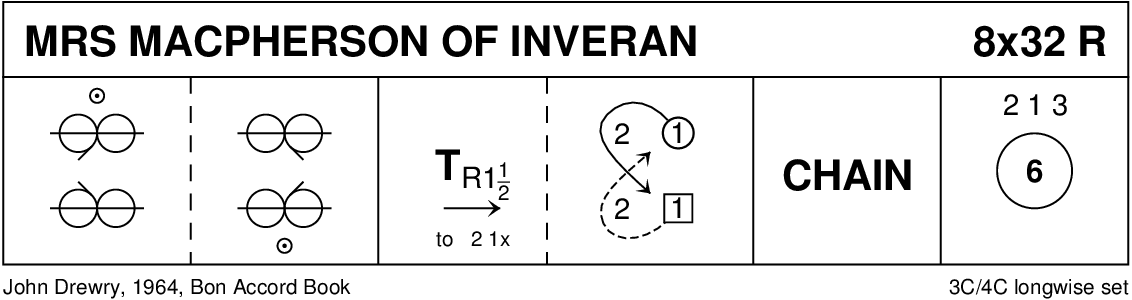 DIAGRAMS CURTESY OF KEITH ROSE, BEDFORD